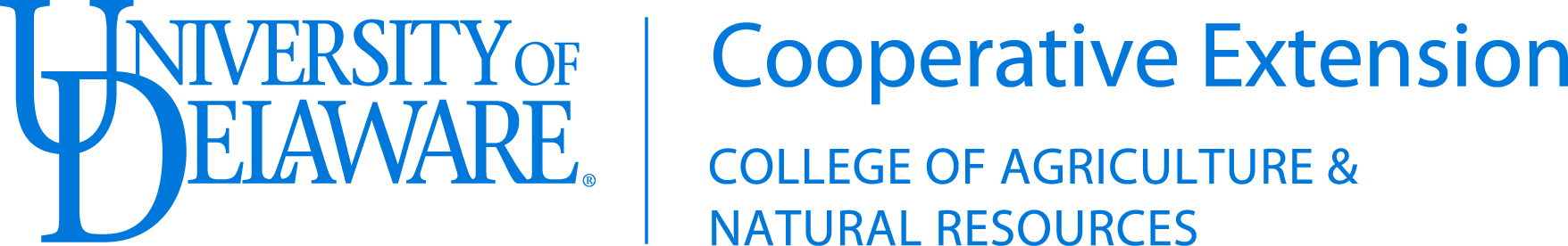 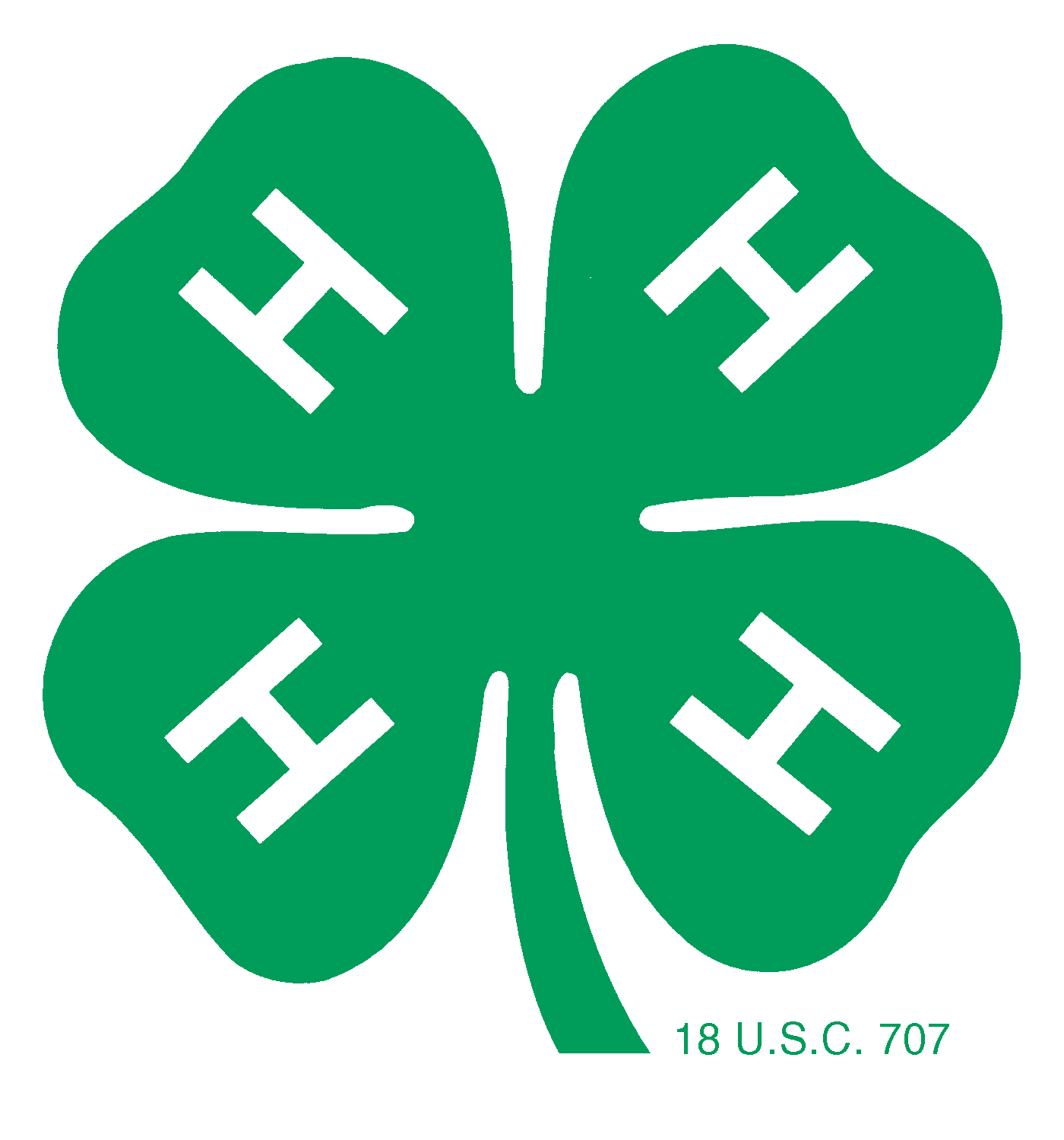 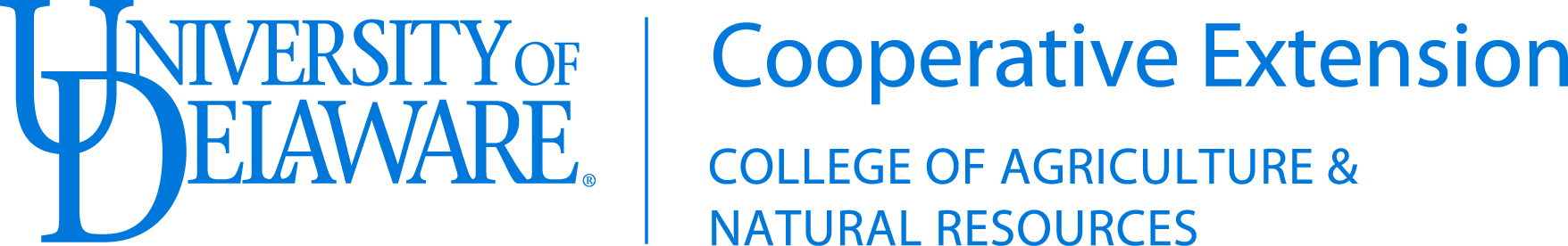 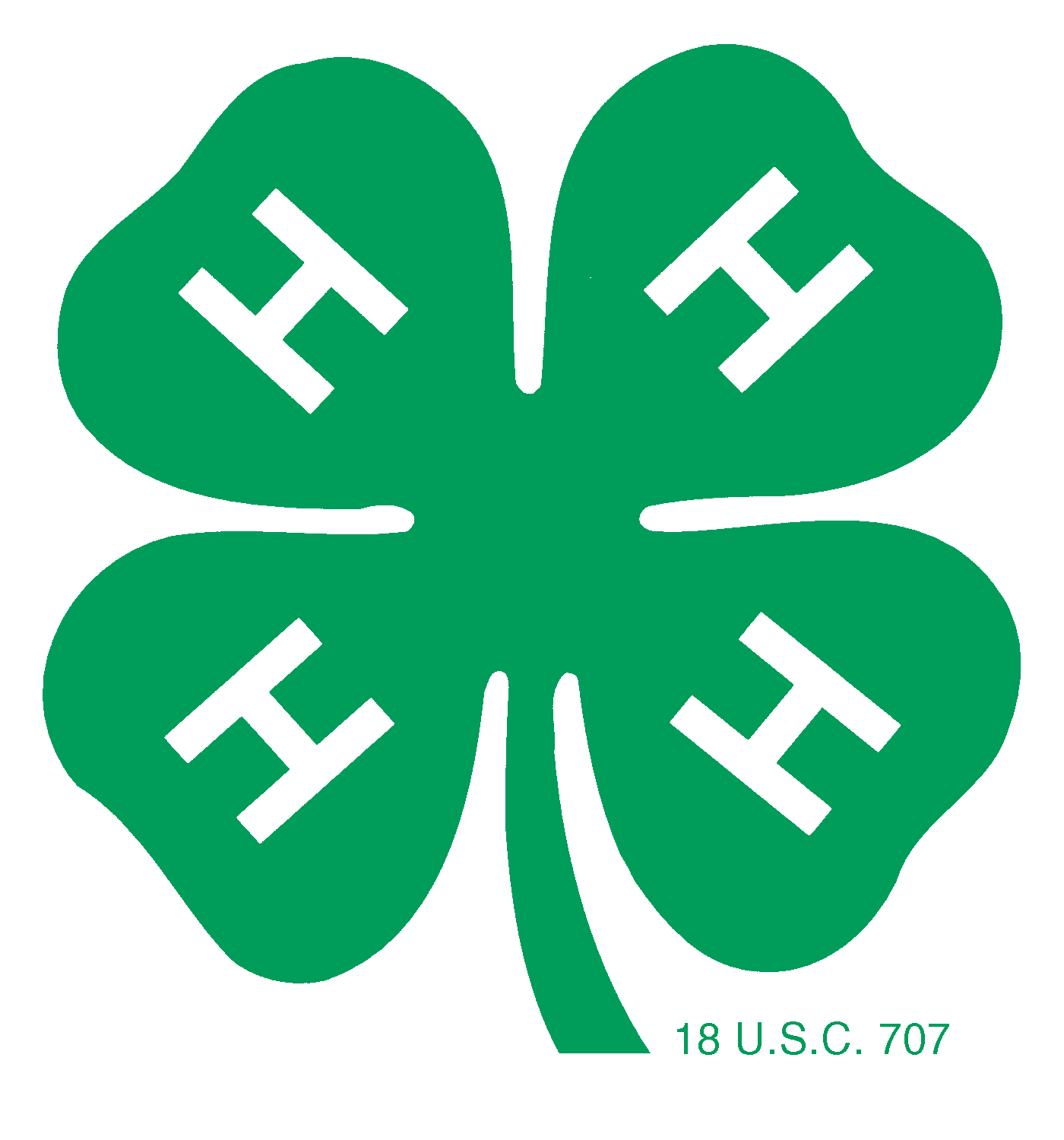 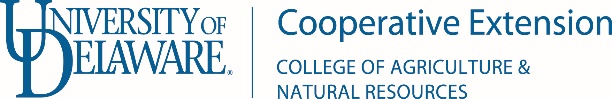 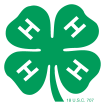 2017 National 4-H Congress Application for DelawareI.  PROGRAM OR PROJECT ACCOMPLISHMENTS   (no more than 3 pages long)A.  Project:  B.  Knowledge and Skills—What I learned in this project (List by year showing growth) C.  Size and Scope of Project(Chart the size and scope of this project by year.  Include size, costs/expenses/savings, hours spent in the project, value of project, etc.) D.  Leadership in the Project      (List by year leadership experiences related to this project)E.  Citizenship/Community Service in the Project	(List by year citizenship/community service activities related to this project)F.  Project Activities(List or chart by year project activities—judging, demonstrations/talks/speeches, tours and workshops, exhibits, major awards, etc.)II.  LEADERSHIP EXPERIENCES     (no more than 3 pages long)A.  Elected/Appointed Leadership in 4-H(Listed by year elected and appointed leadership roles)B.  Promotional Leadership in 4-H(List by year promotion of 4-H to non-4-H groups)C.  Volunteer Leadership in 4-H(List Volunteer Leadership activities by year in chronological order.  Include number of individuals impacted.  Using the letter “L” for local club or community, “C” for county, and “S” for state.  Designate the level of your involvement and participation.)	Year	           # Impacted 	                 Level	                Leadership ActivityLeadership Experiences Outside 4-H(List by year leadership experiences in school, church, and community.  Do not include 4-H.)III.  CITIZENSHIP/COMMUNITY SERVICE    (no more than 3 pages long)Citizenship/Community Service Activities in 4-H(List in chronological order your citizenship/community service experiences.)Year	        Activity                Size/Scope of Experience	             Your InvolvementB. Citizenship/Community Service Outside 4-H(List by year your involvement in citizenship/community service in your school, church, and community.)Cooperative Extension in Agriculture and Home Economics, University of Delaware, Delaware State University, and the United States Department of Agriculture cooperating. Distributed in furtherance of Acts of Congress of May 8 and June 30, 1914. Delaware Cooperative Extension, University of Delaware. It is the policy of the Delaware Cooperative Extension System that no person shall be subjected to discrimination on the grounds of race, color, sex, disability, age or national origin.